Заявка на участие в II Международной заочнойучебно-методической конференции«ПЕДАГОГИЧЕСКИЙ ПРАКТИКУМ»с 16.03.2015 г. по 21.04.2015 г.ПРИЛОЖЕНИЕ 2Заявка на участие в конкурсе«Педагог-профессионал: от новаторской идеи до педагогической практики»с 16.03.2015 г. по 21.04.2015 г.Ф.И.О. автора/соавторов (полностью)Место работы (название учреждения полностью, например, ФГБОУ ВПО «Чувашский государственный педагогический университет им. И.Я. Яковлева»)ДолжностьУченая степень, званиеНазвание статьиСекцияПочтовый адрес, на который следует выслать сборник (с указанием индекса), ФИО получателя*Если Вы указываете адрес учреждения, необходимо указать НАЗВАНИЕ УЧРЕЖДЕНИЯКонтактный телефон (по которому можно дозвониться)E-mail (действующий)* Убедительно просим Вас указывать тот электронный адрес, с которого Вы направляете за рассмотрение заявку и работуКоличество дополнительных экземпляров сборникаКоличество дополнительных экземпляров сертификатов участия  (при наличии соавторов)12. Планируется ли участие в конкурсе.Если есть соавтор, есть ли необходимость в документе по итогам конкурса для соавтораДа Нет(ненужное убрать)указать необходимость дополнительного документа для соавтора13. Имеется ли необходимость в Дипломе «За активное участие в учебно-методической конференции «Педагогический практикум» (А-4) – 200 руб. (включая почтовые расходы за пересылку), электронный диплом – 130 руб. НЕ ОБЯЗАТЕЛЬНО!Да Нет(ненужное убрать,указать вид - электронный или бумажный)14. Имеется ли необходимость в Благодарственном письме «За высокий профессионализм и успехи, проявленные в ходе актуализации творческого педагогического опыта» (А-4) - 200 руб. (включая почтовые расходы за пересылку), электронный диплом – 130 руб. НЕ ОБЯЗАТЕЛЬНО!Да Нет(ненужное убрать,указать вид - электронный или бумажный)15. Укажите наименование мероприятия, в котором Вы принимали участие, и дату проведения для определения персональной скидки на публикацию (НОУ ДПО «Экспертно-методический центр»)Да Нет(ненужное убрать,указать вид - электронный или бумажный)16. Имеется ли необходимость в получении именной медали «За активное участие в учебно-методической конференции «Педагогический практикум» (стоимость 1150 руб.).НЕ ОБЯЗАТЕЛЬНО!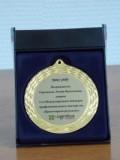 Да НетФ.И.О. автора/соавторов (полностью)Место работы (название учреждения полностью, например, ФГБОУ ВПО «Чувашский государственный педагогический университет им. И.Я. Яковлева»)ДолжностьУченая степень, званиеНазвание конкурсной работыПочтовый адрес, на который следует выслать документы по итогам конкурса (с указанием индекса), ФИО получателя*Если Вы указываете адрес учреждения, необходимо указать НАЗВАНИЕ УЧРЕЖДЕНИЯКонтактный телефон (по которому можно дозвониться)E-mail (действующий)* Убедительно просим Вас указывать тот электронный адрес, с которого Вы направляете за рассмотрение заявку и работу9. Имеется ли необходимость в дополнительном Дипломе «За активное участие в Конкурсе ««Педагог-профессионал: от новаторской идеи до педагогической практики»  (А-4) – 200 руб. (включая почтовые расходы за пересылку), электронный диплом – 130 руб.НЕ ОБЯЗАТЕЛЬНО!Да Нет(ненужное убрать,указать вид - электронный или бумажный)10. Имеется ли необходимость в Благодарственном письме «За высокий профессионализм и успехи, проявленные в ходе актуализации творческого педагогического опыта» (А-4) - 200 руб. (включая почтовые расходы за пересылку), электронный диплом – 130 руб.НЕ ОБЯЗАТЕЛЬНО!Да Нет(ненужное убрать,указать вид - электронный или бумажный)11. Имеется ли необходимость в дополнительном документе для соавтора (ов).Да Нет(ненужное убрать)12. Имеется ли необходимость в получении именной медали «За активное участие в учебно-методической конференции «Педагогический практикум» (стоимость 1150 руб.).Да Нет(ненужное убрать)13. Имеется ли необходимость в получении Диплома «За активное участие во Всероссийском проекте по популяризации нового подхода к деятельности работников образовательных учреждений в свете Федеральных государственных образовательных стандартов (ФГОС) и их реализации в образовательных учреждениях России (А-4) - 200 руб. (включая почтовые расходы за пересылку), электронный диплом – 130 руб.НЕ ОБЯЗАТЕЛЬНО!Да Нет(ненужное убрать)